《人文英语3》单元自测一参考答案《人文英语3》单元自测二参考答案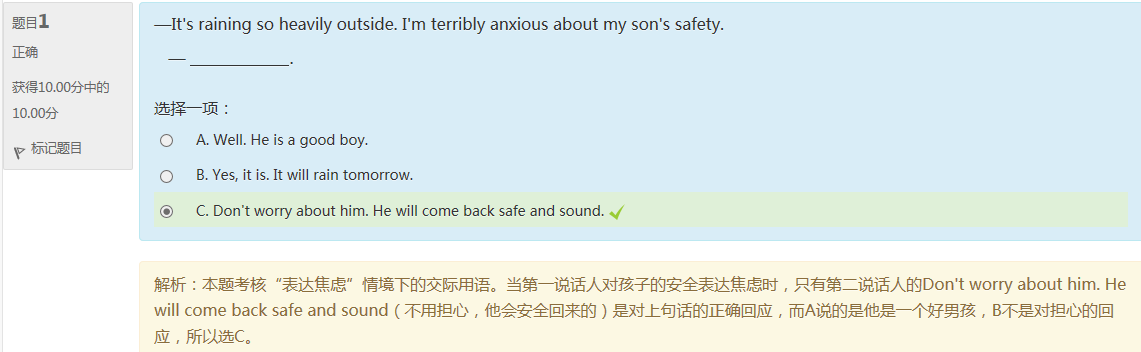 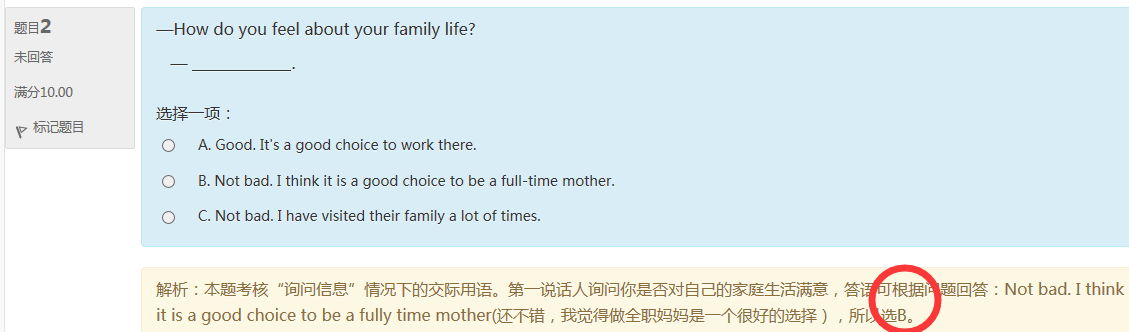 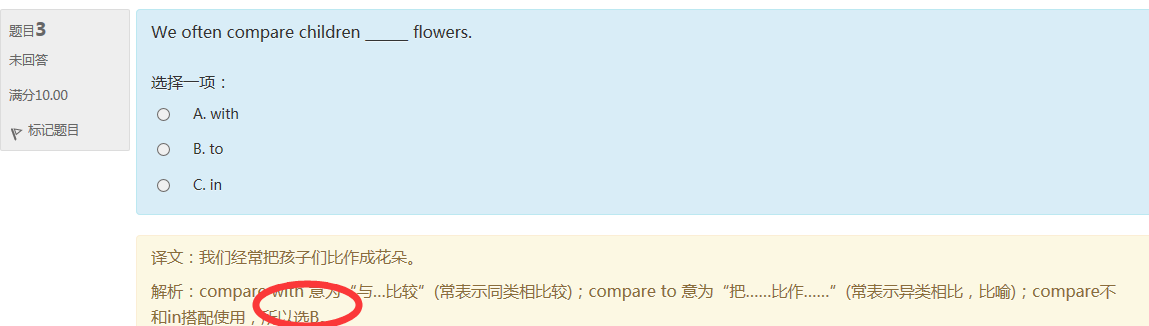 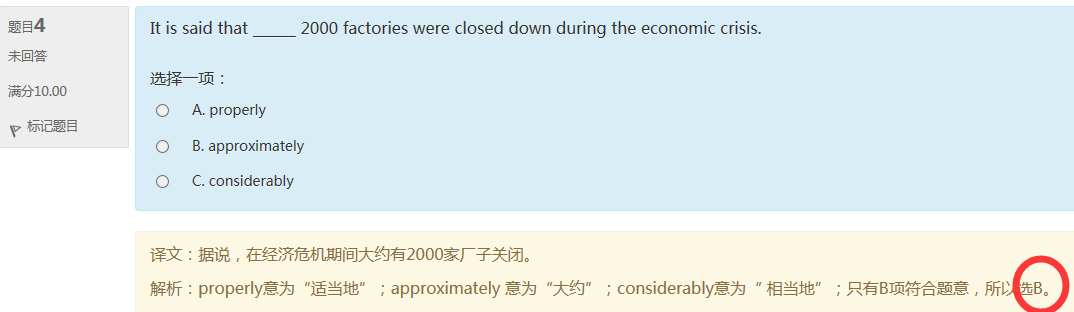 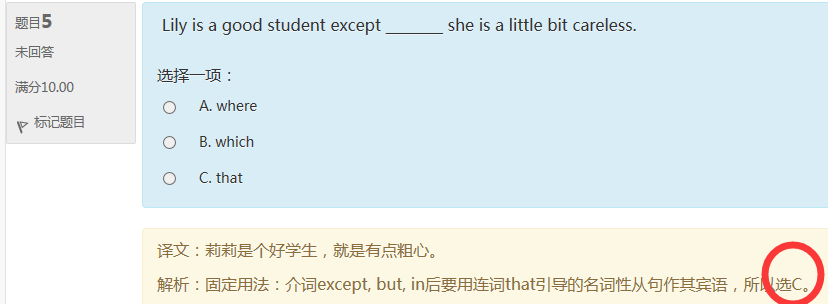 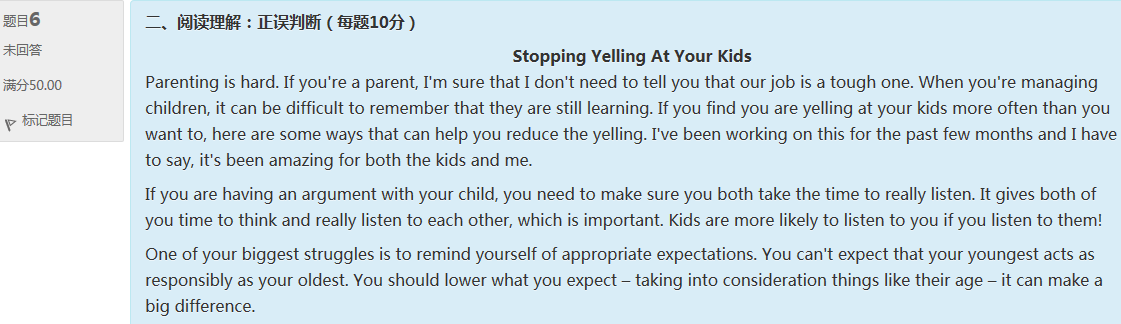 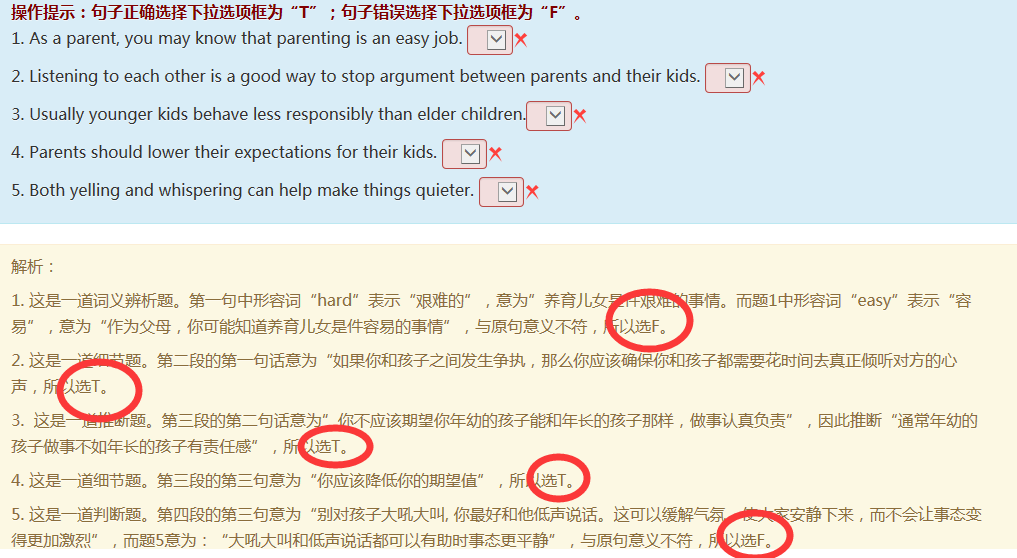 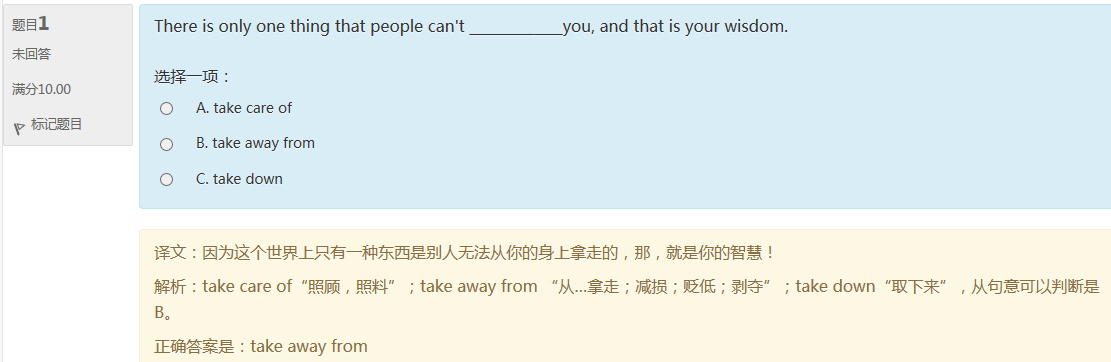 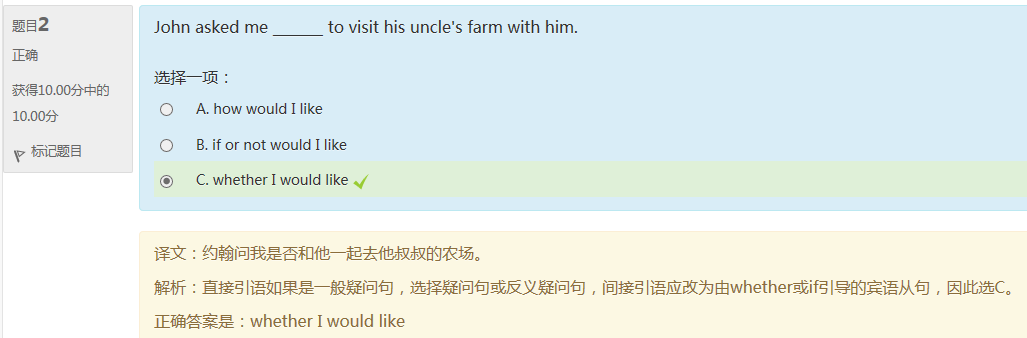 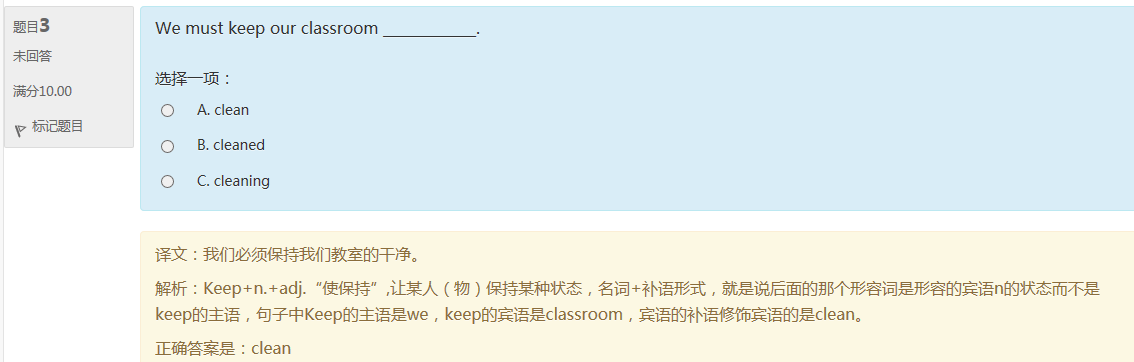 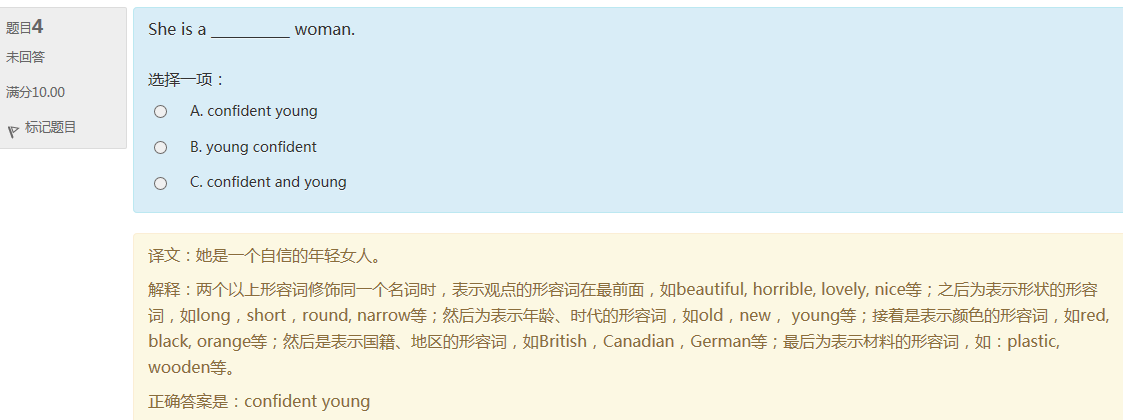 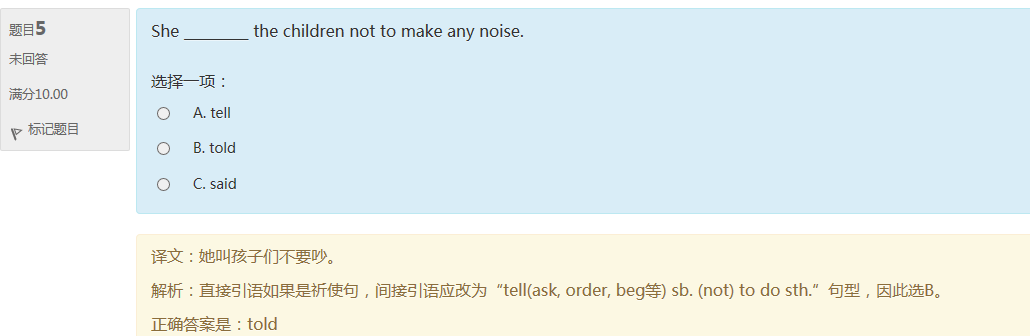 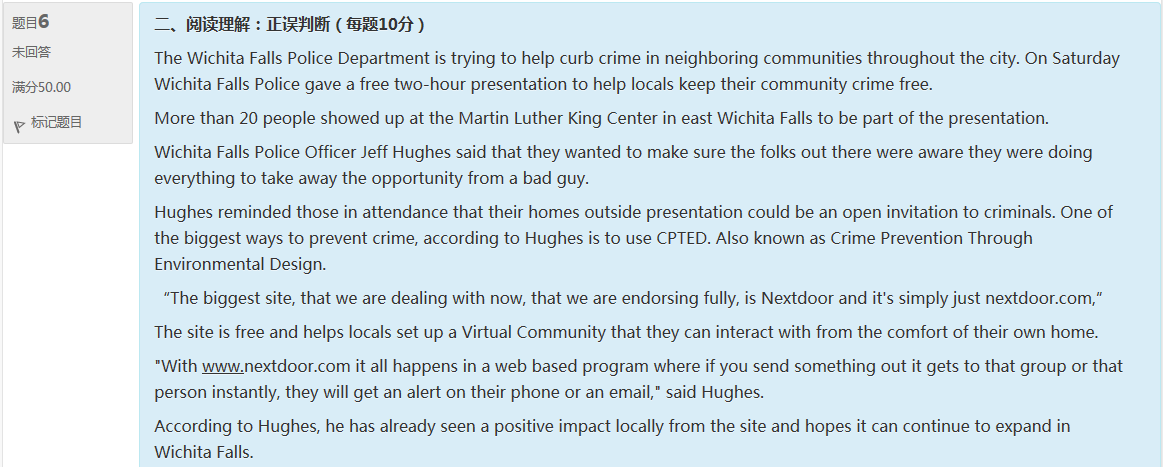 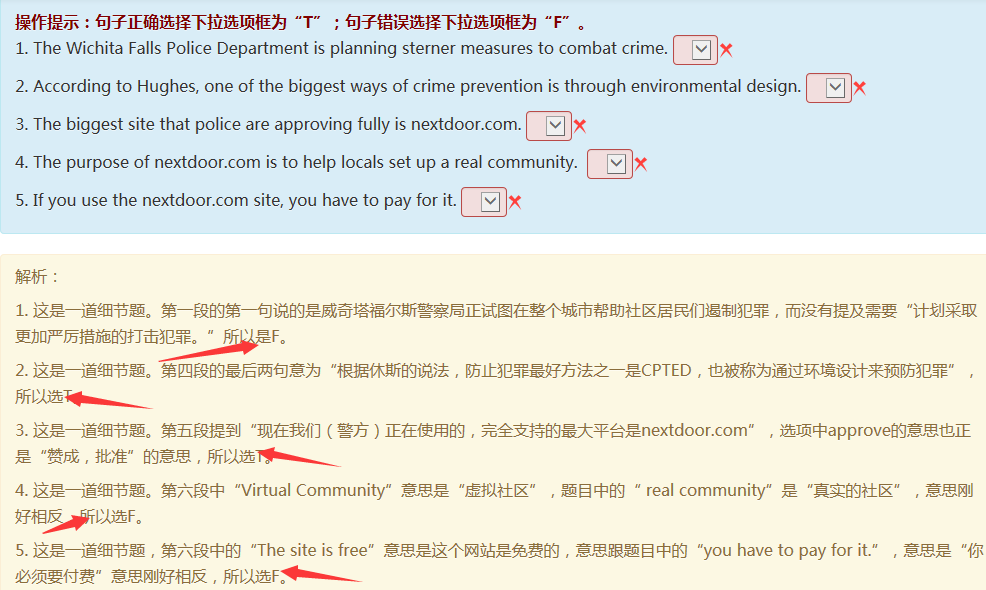 《人文英语3》单元自测三参考答案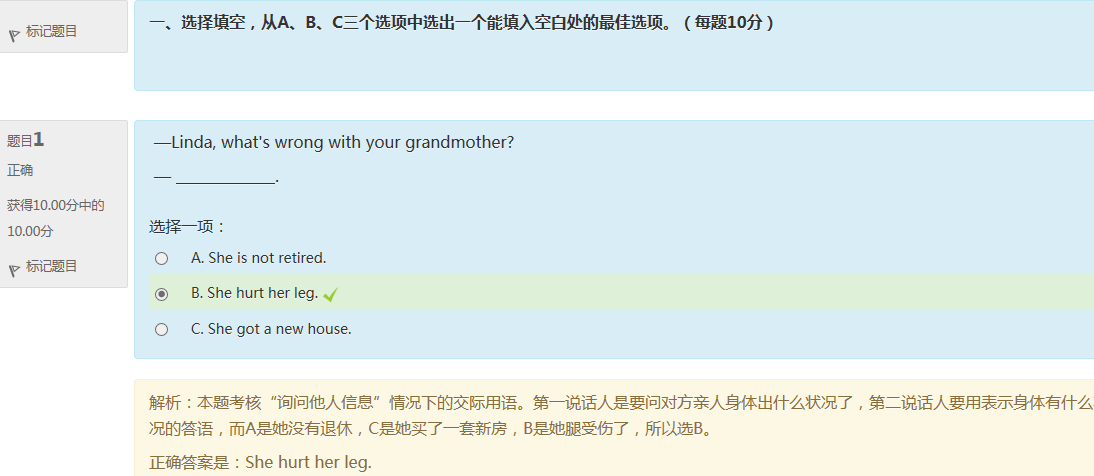 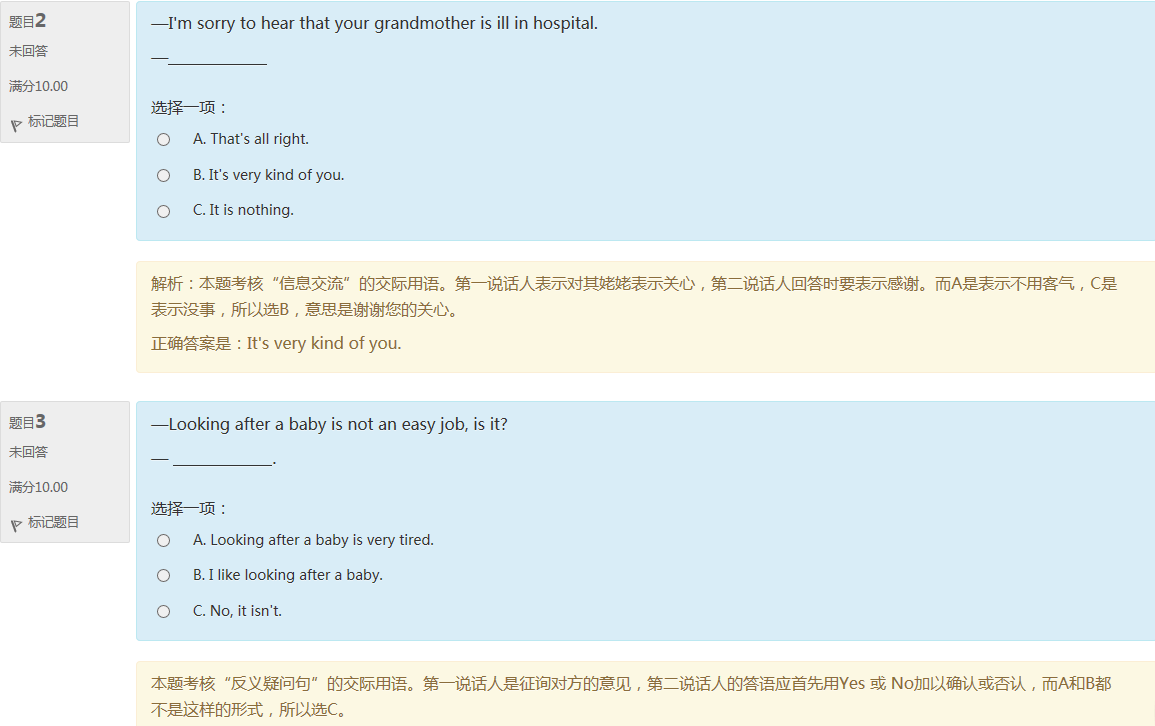 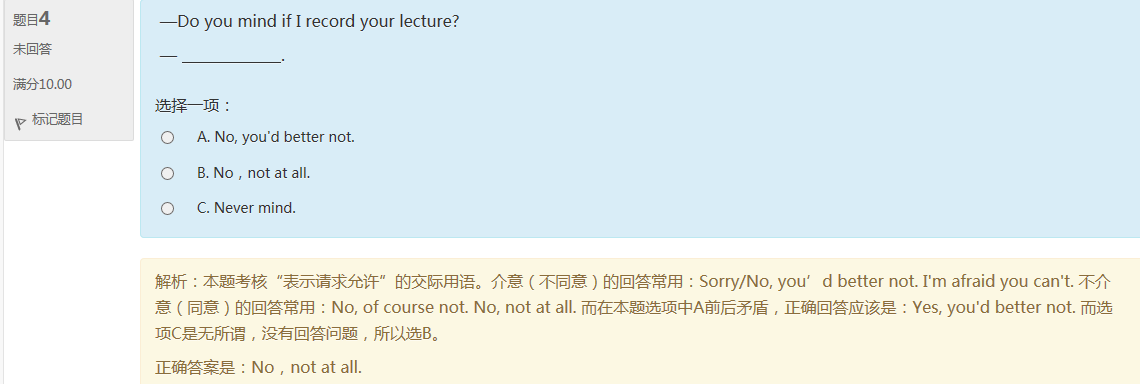 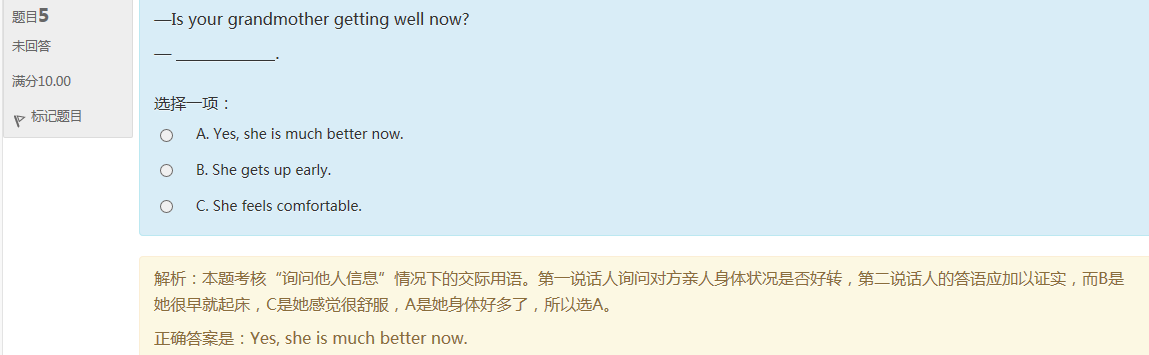 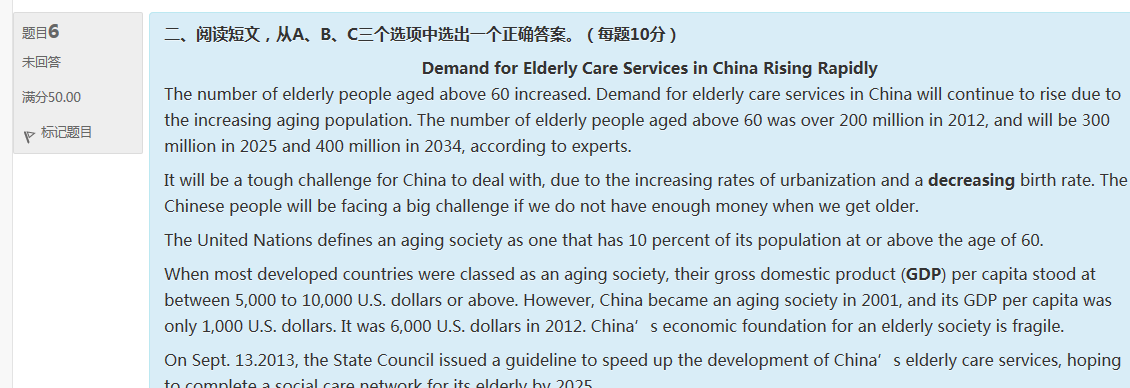 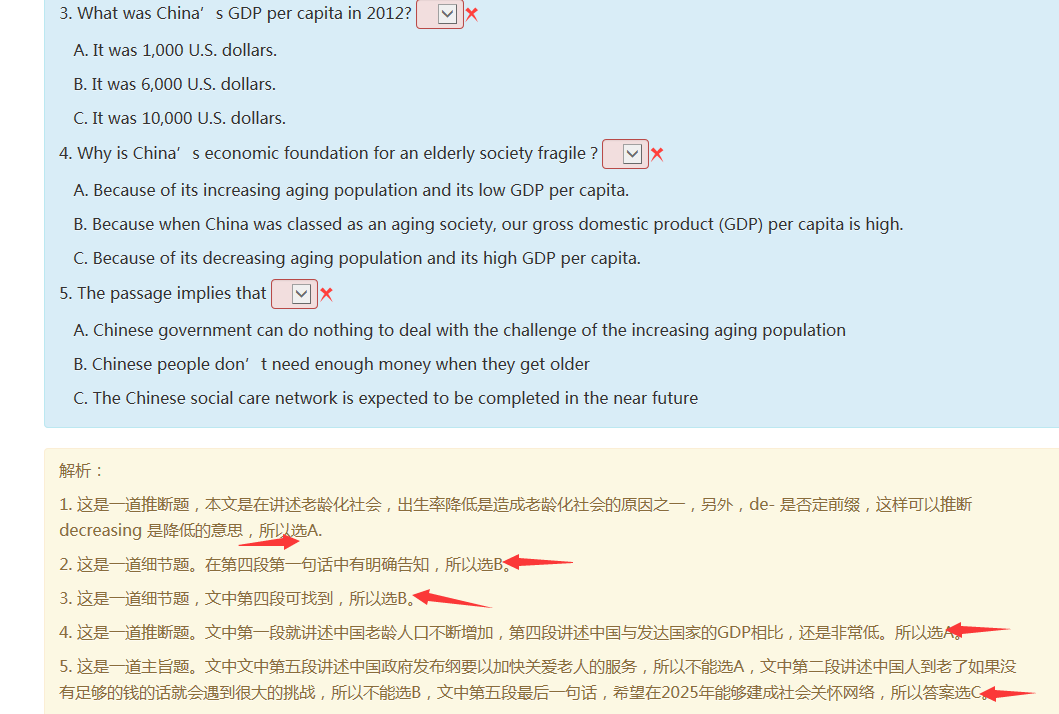 《人文英语3》单元自测四的参考答案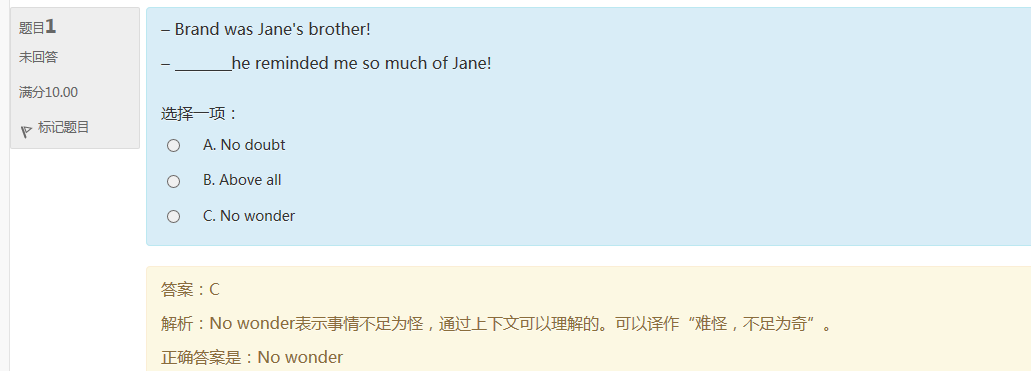 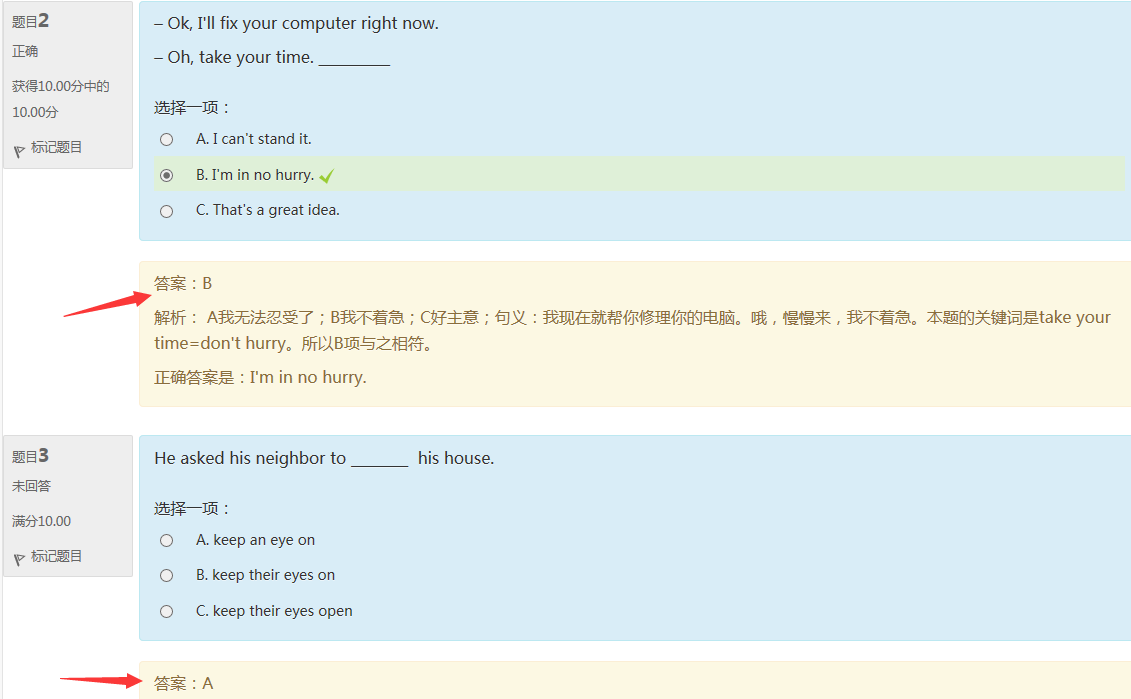 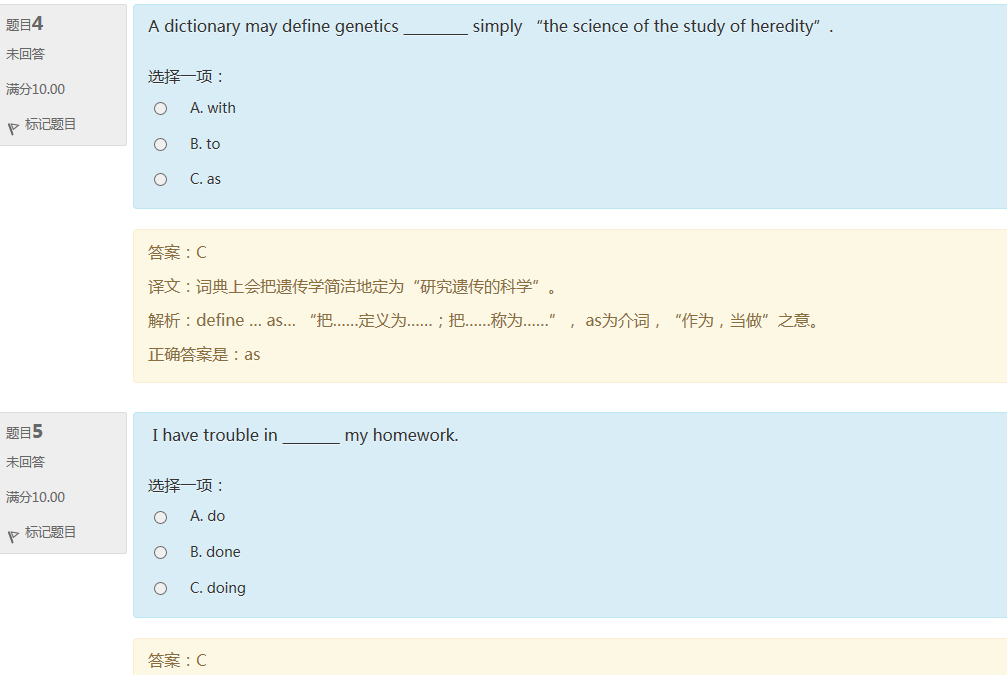 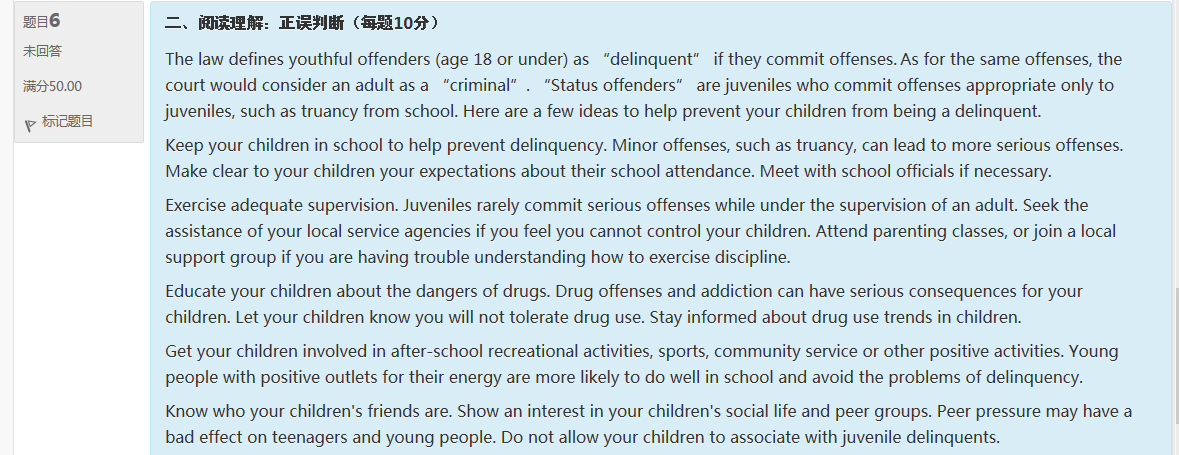 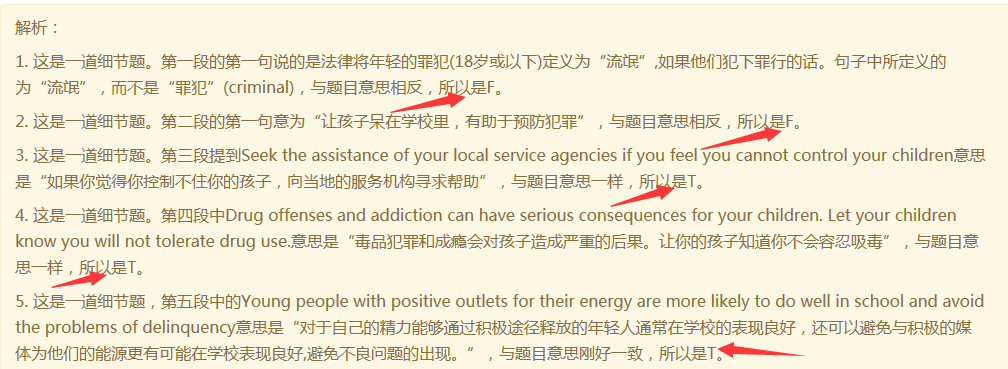 《人文英语3》单元自测五参考答案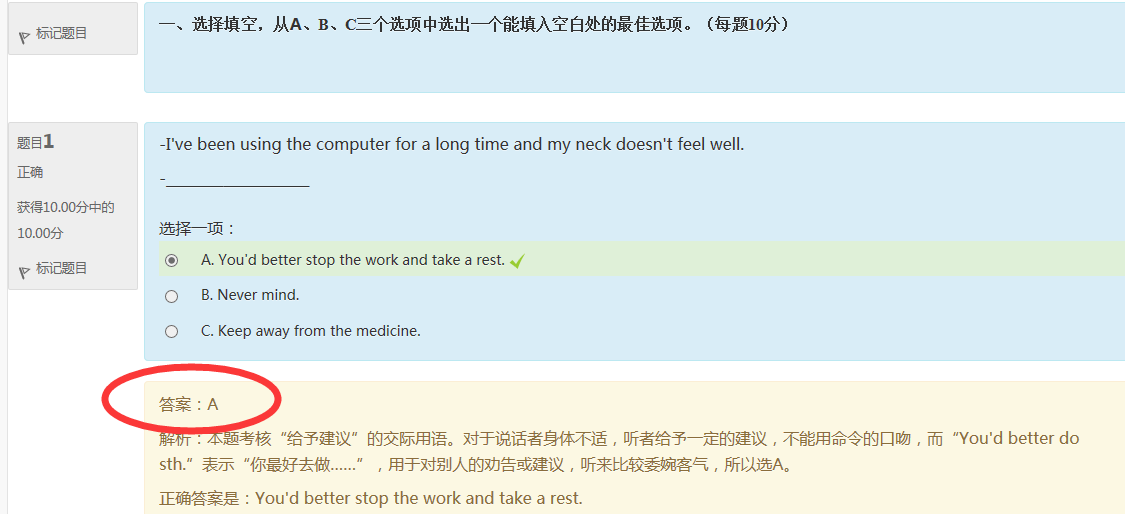 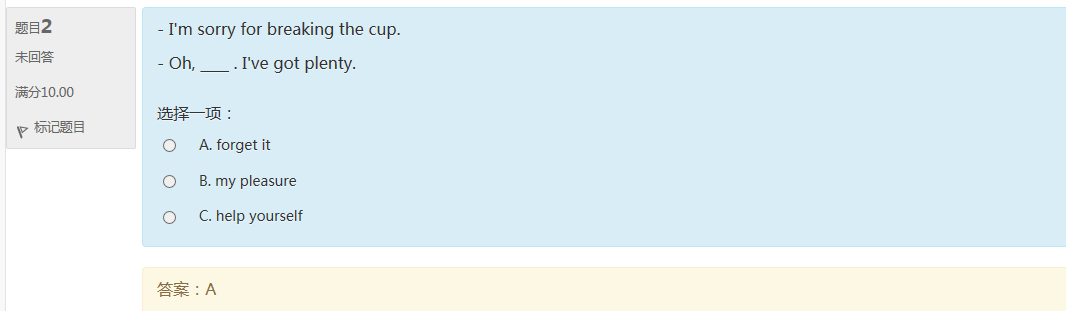 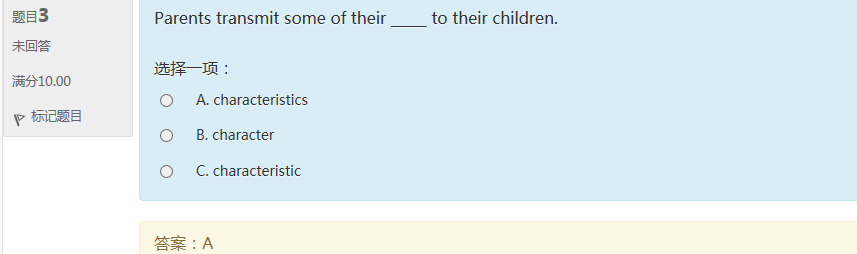 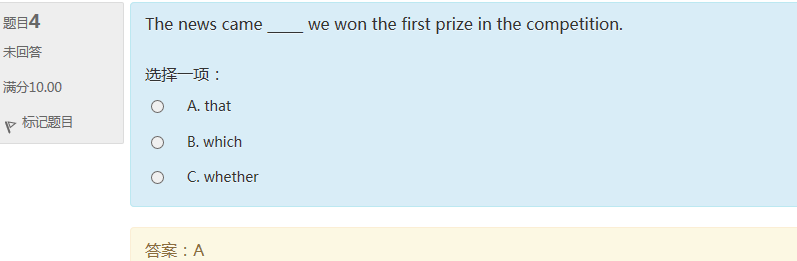 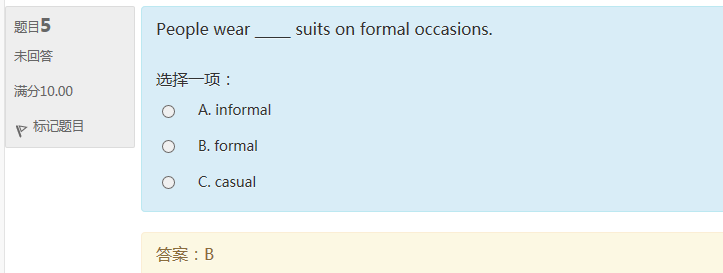 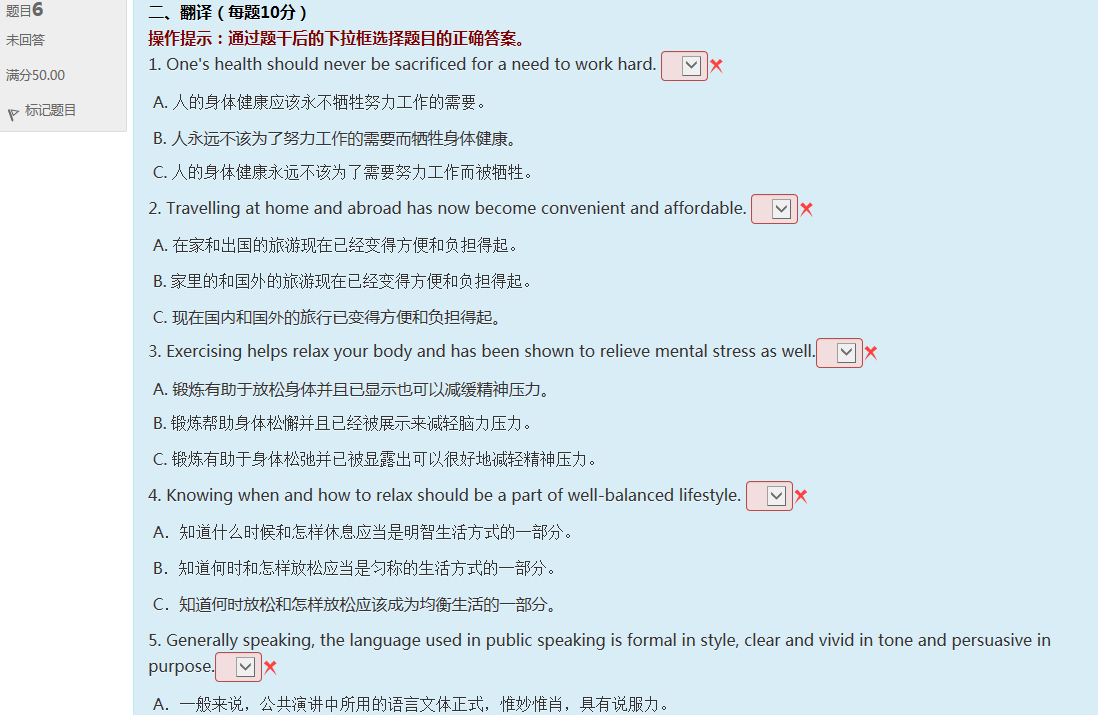 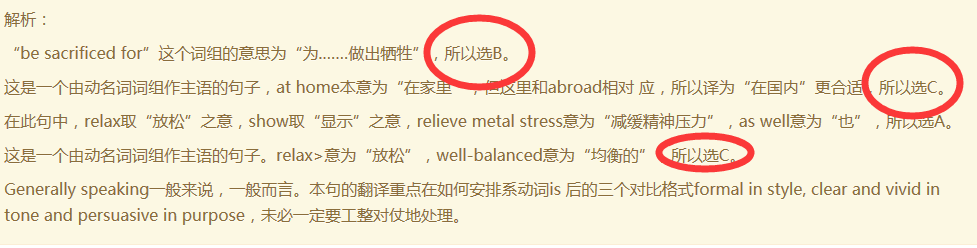 《人文英语3》单元自测六参考答案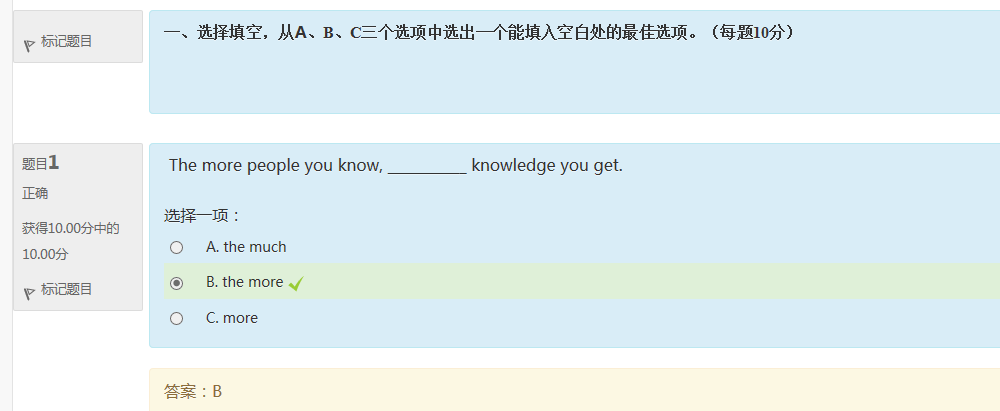 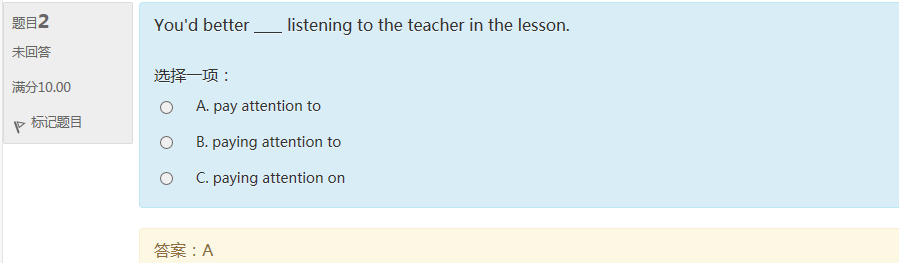 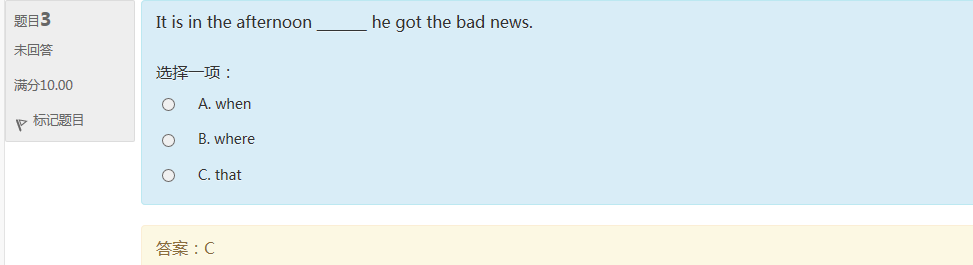 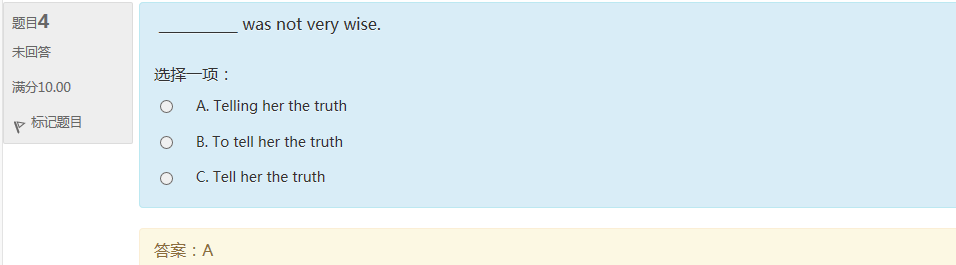 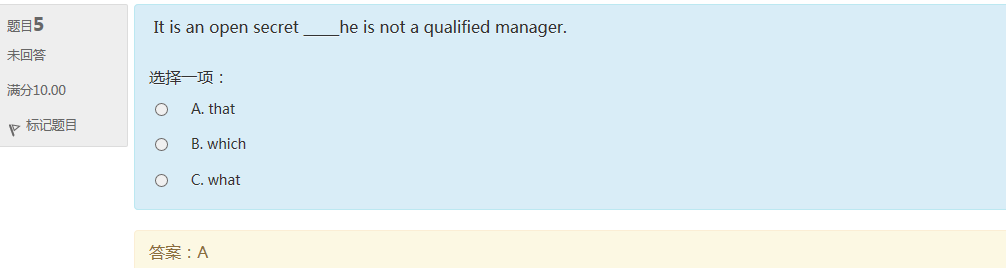 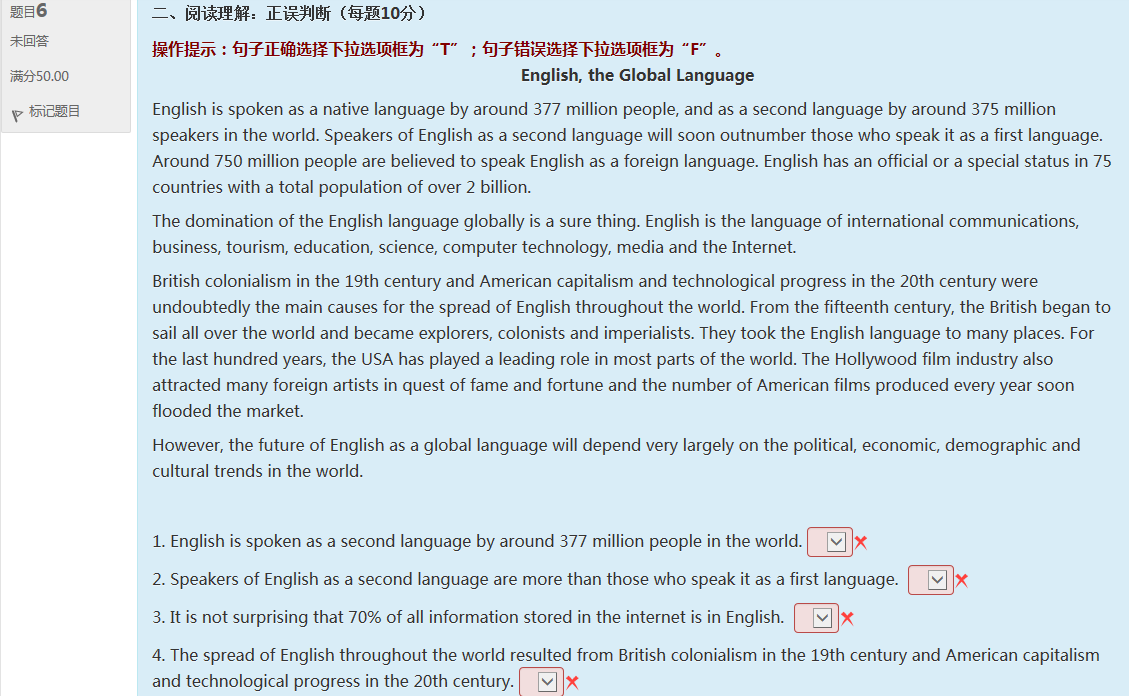 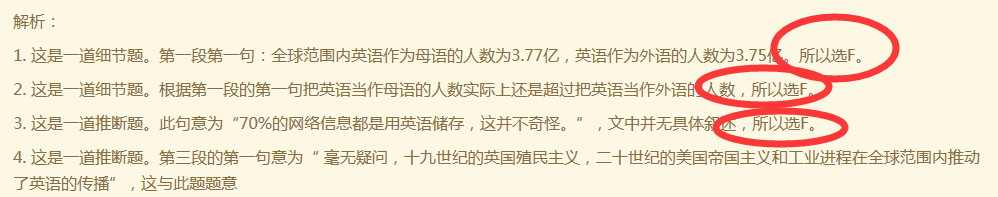 《人文英语3》单元自测七参考答案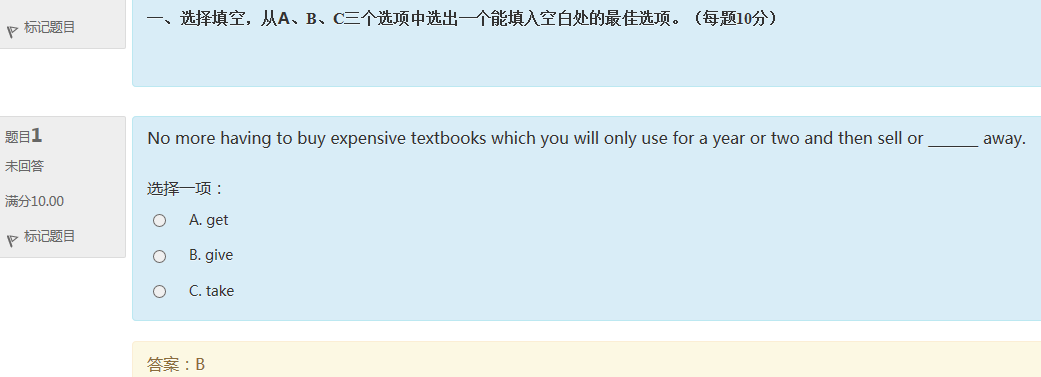 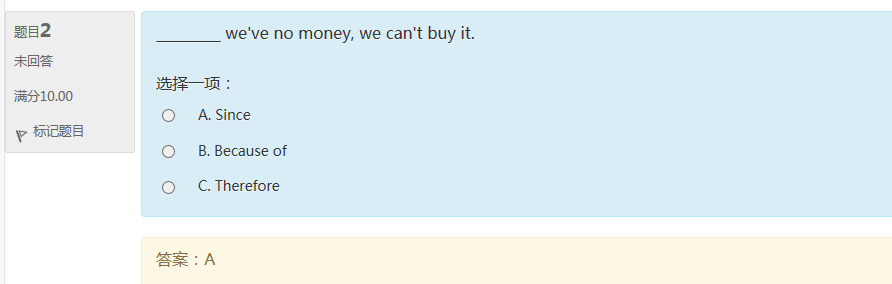 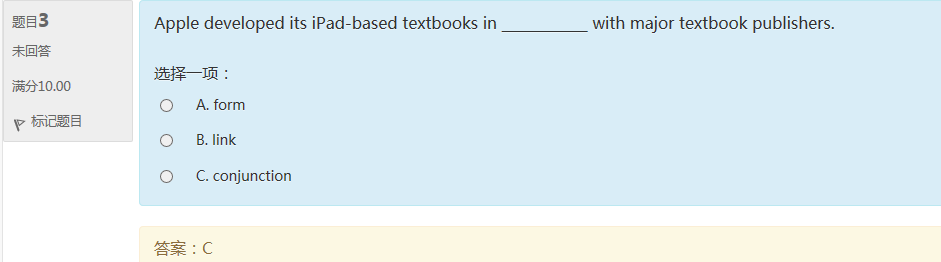 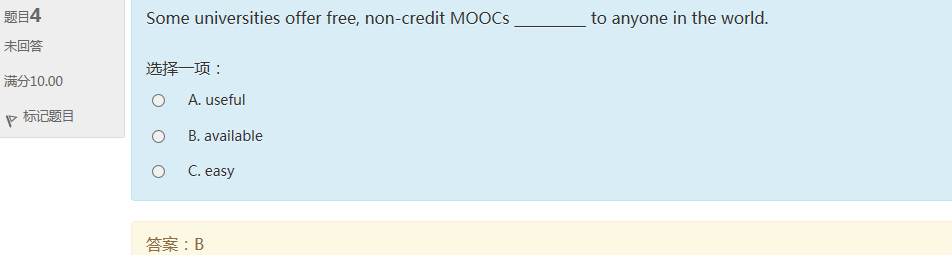 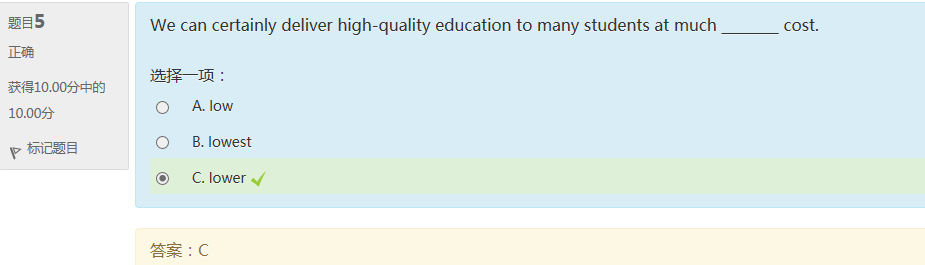 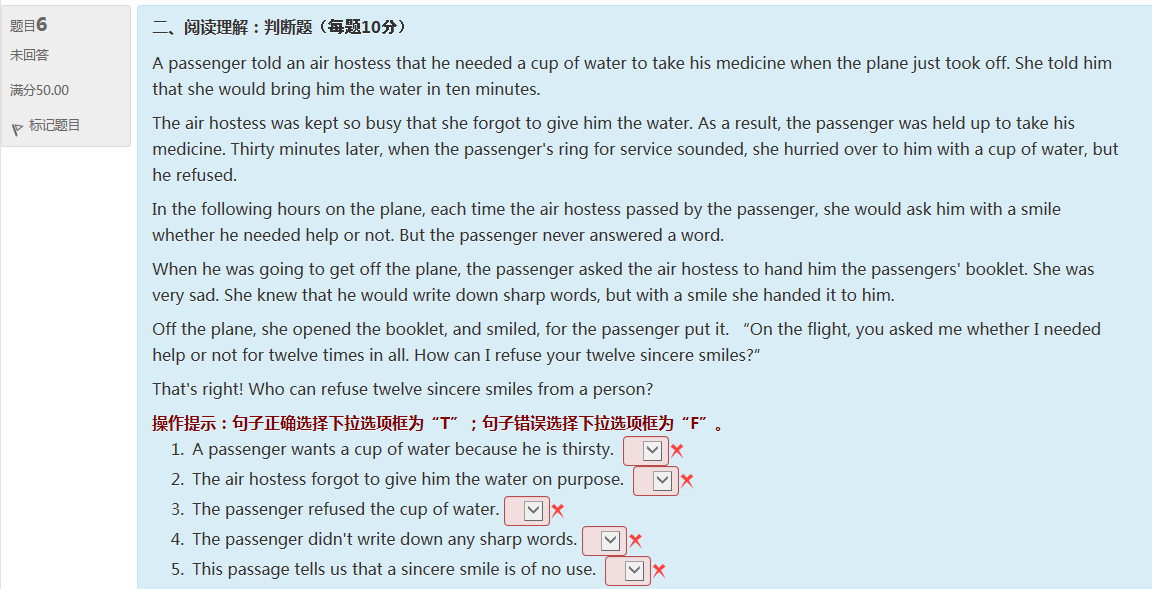 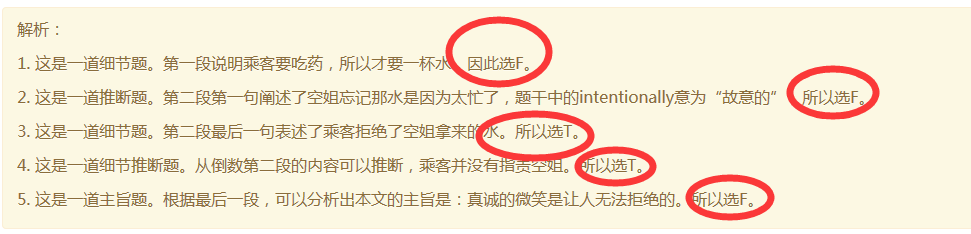 《人文英语3》单元自测八参考答案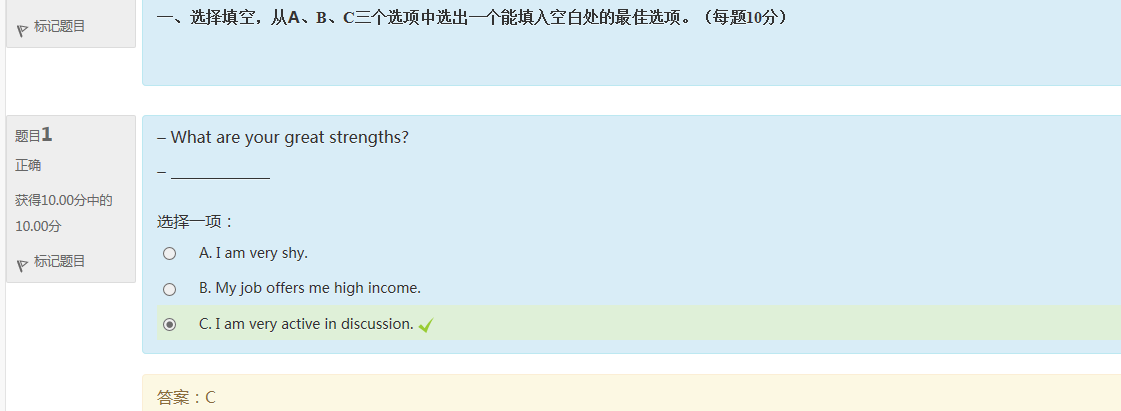 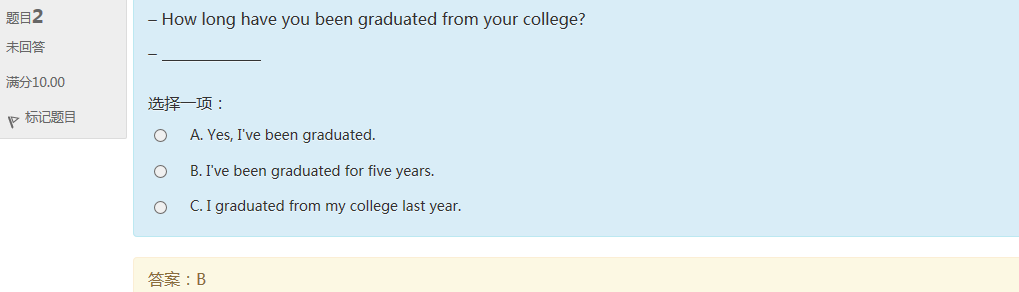 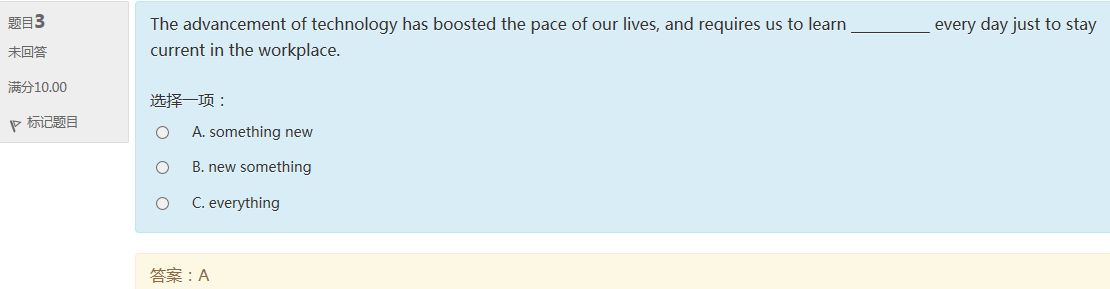 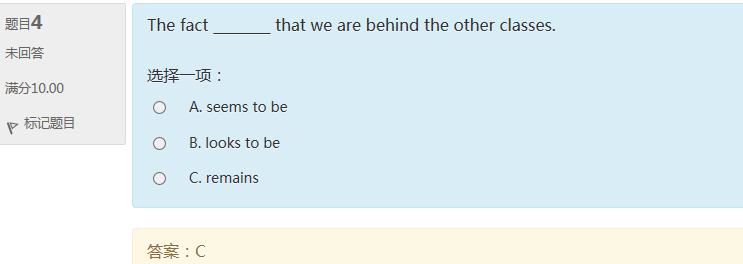 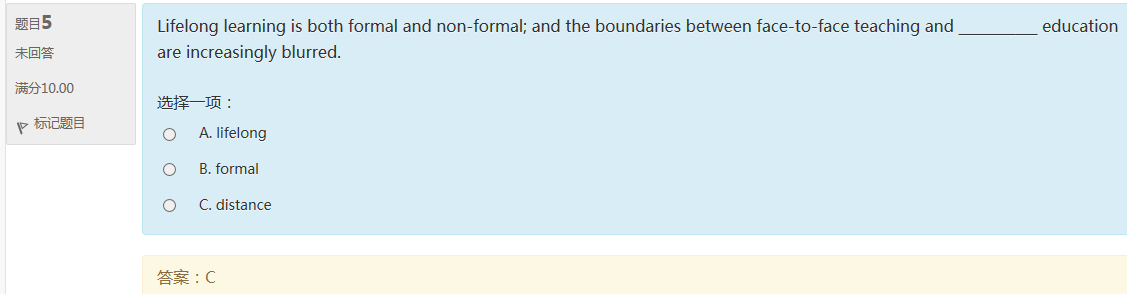 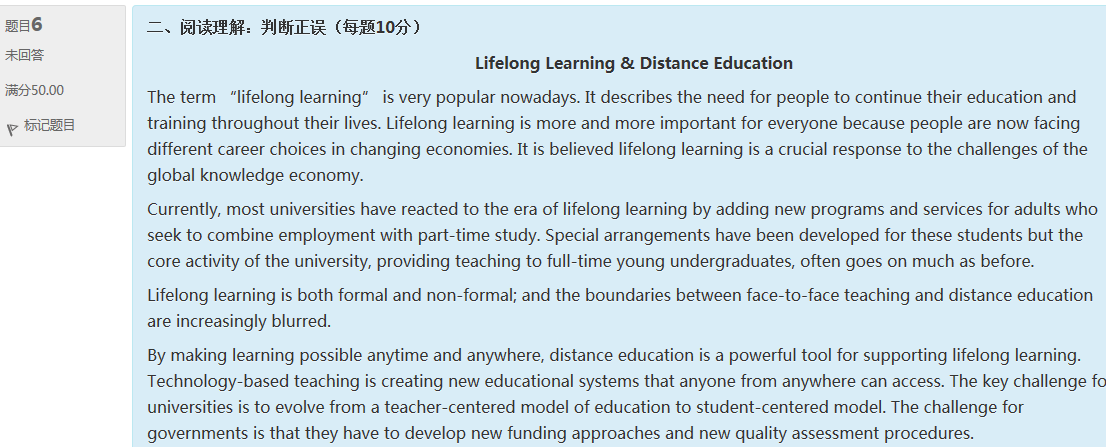 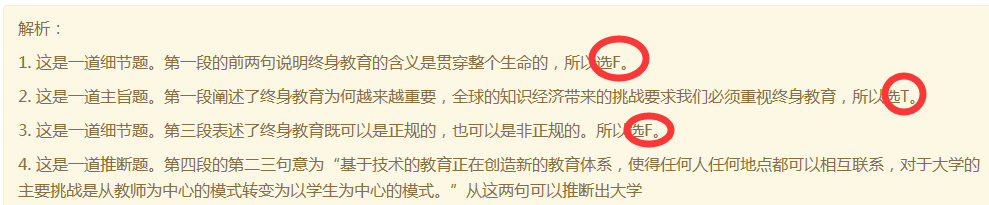 